الرايات الطقوسية :ومن الانموذجات المميزة للفن الاناضولي في العصر البرونزي مايعرف بالرايات الطقوسية المصنوعة من البرونز التي عثر عليها في مقابر الاجاهويوك وتتمثل بأشكال معظمها قرصية تحصر داخلها زخارف هندسية متنوعة في بعضها عرى لتعليق اقراص صغيرة تصدر اصواتا عند تحريكها او تحصر داخلها شكل حيواني مثل الغزال او الثور او الاسد او اكثر من حيوان  ولايزيد ارتفاع معظمها عن ٢٥ سم  تكون قاعدتها بشكل حرف  H اللاتينيونوع اخر من الرايات يتمثل بشكل حيواني فقط مثل الثور او الغزال يقف على قاعدة بشكل غصن ذي اربع تفرعات قصيرة حيث اضطر الفنان الى تقريب اطراف الحيوان الى الداخل حتى تستقر على هذه التفرعات ويبلغ متوسط ارتفاعها ما يقارب ٥٠ سم ، وتمتاز اشكال الحيوانات المنفذة في هذه الانموذجات بقربها من الواقع مع بعض التحوير والتبسيط في شكل الرأس احيانا وتبدو ابدانها رشيقة ومزخرفة احيانا بدوائر او خطوط وتكفت بمعدن اثمن مثل الذهب أو الفضة أو بأشرطة ذهبية وقد صنعت هذه الرايات بالقالب وبالطرق معا .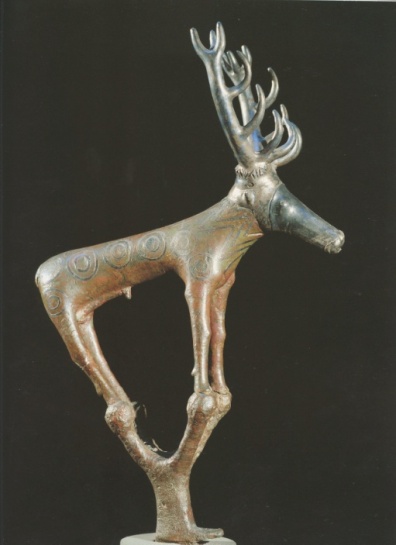 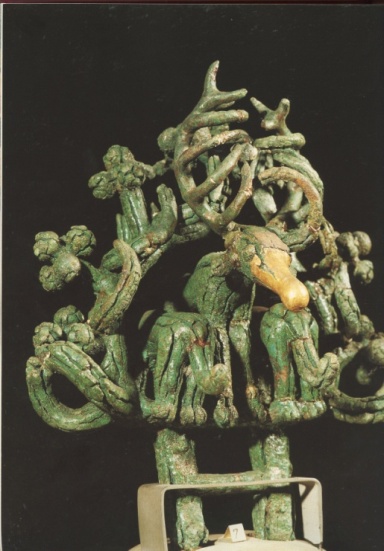 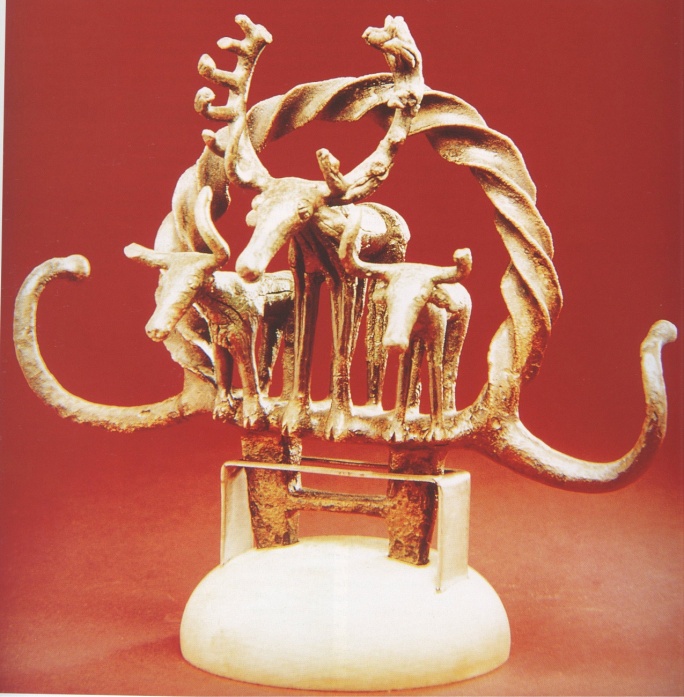 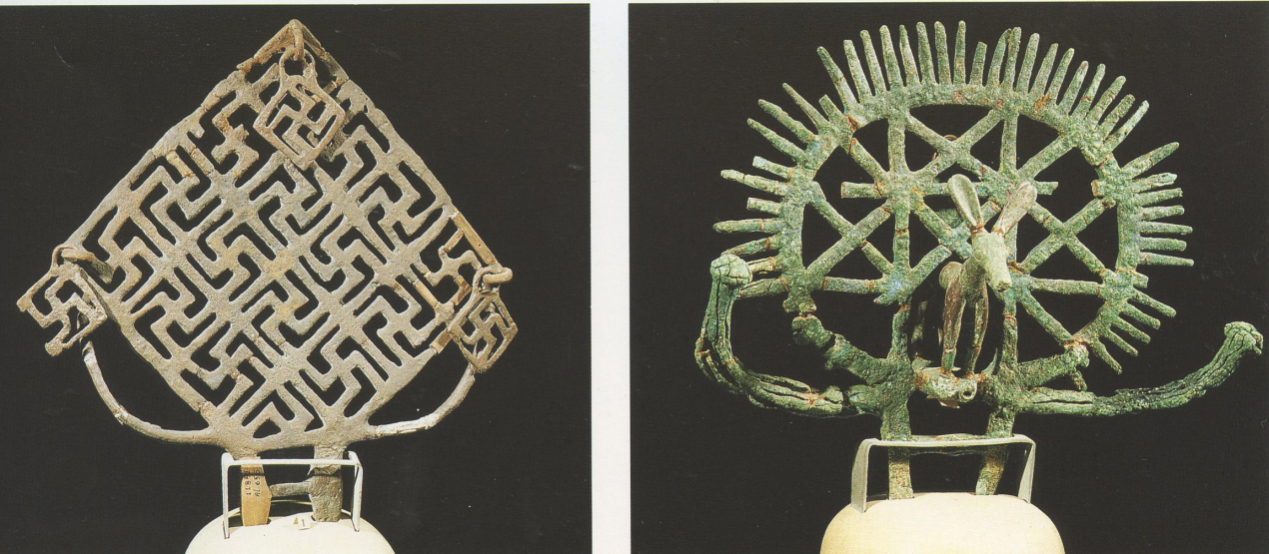 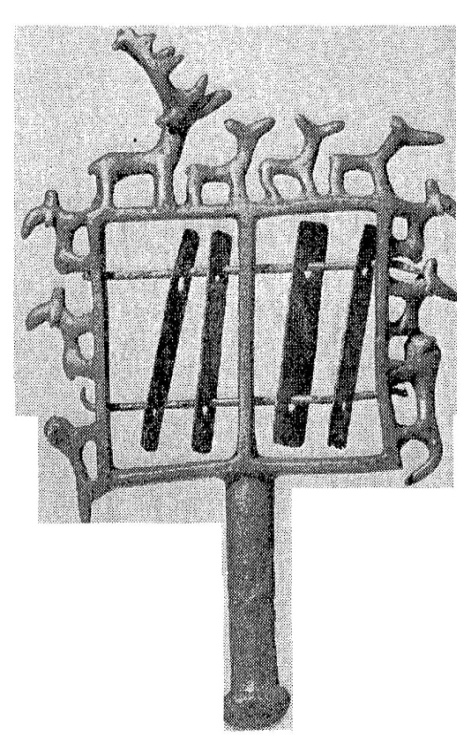 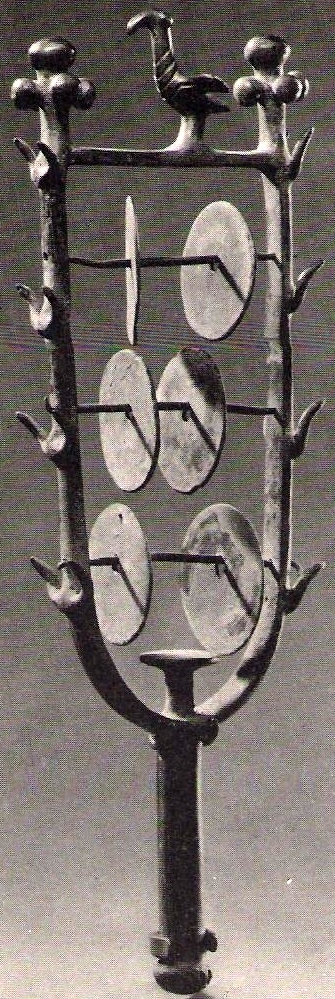 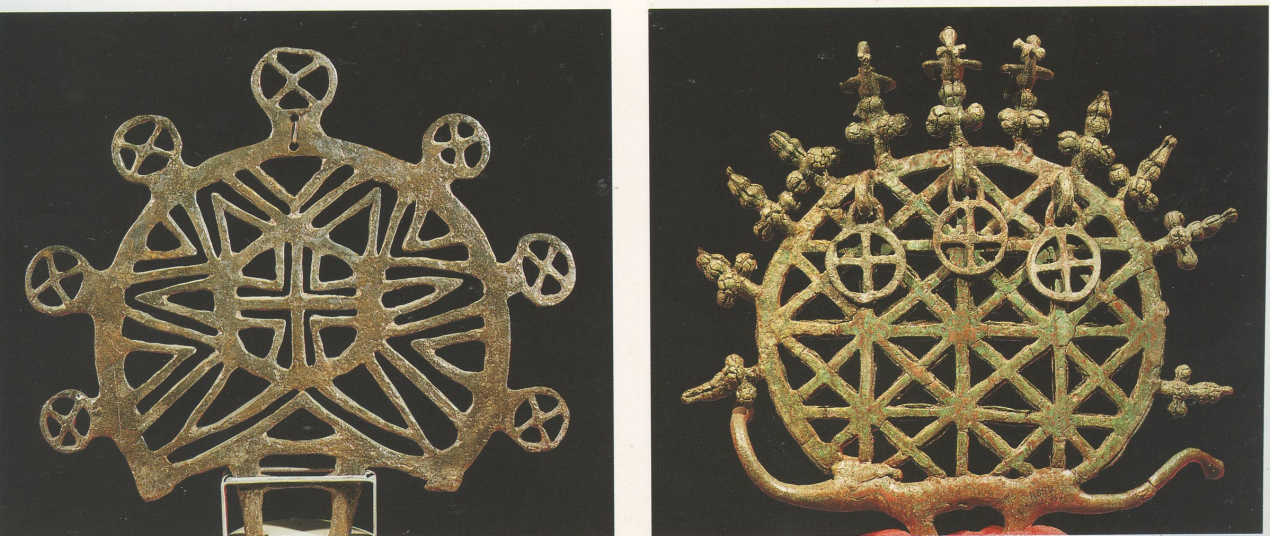 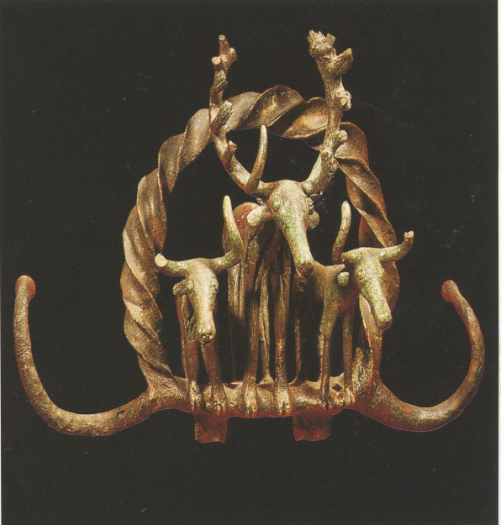 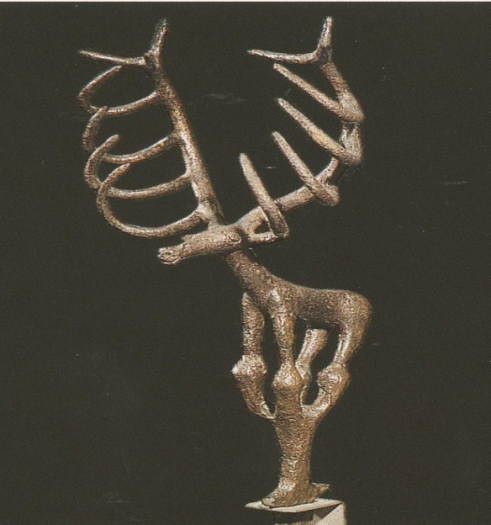 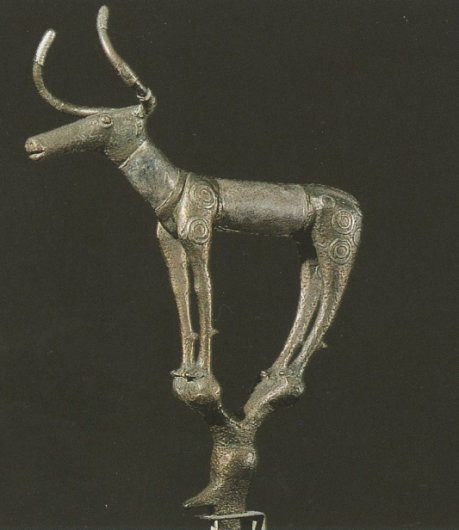 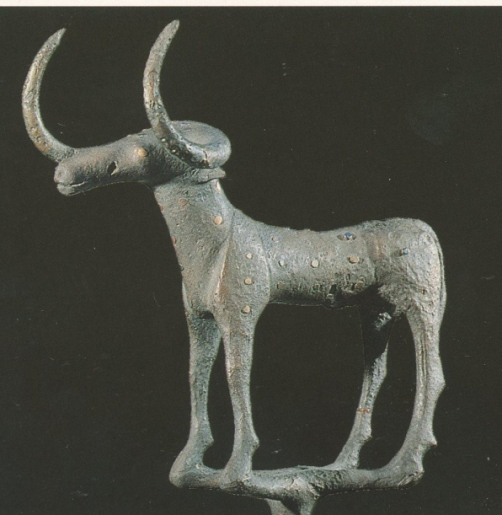 